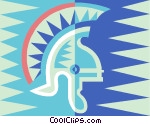 UCHS PTSACheck Request Form*Please email completed form to ravinefamily@gmail.com or leave in Treasurer’s Folder in PTSA box**Receipts and form must be submitted within 30 days from date of purchase or event	Date:_____________Amount Requested:___________(Please attach original receipts totaling the amount requested)Requested by:_____________________________________Email/Phone number:___________________Purpose:___________________________________________________Make Check Payable to:______________________________________Signature: _________________________________________________**********************************************************(Treasurer’s use only)Date Paid:__________________	Check No.:________Budget Category:____________________________________________Verification Signatures: 1. _______________________________________                                       2. _______________________________________